Llamada al ordenTuvo lugar una reunión de [Nombre de la organización o del equipo] en [Ubicación] el [fecha].AsistentesAsistentes incluidos en [lista de nombres de los asistentes].Miembros no asistentesMiembros no asistentes incluidos en [lista de nombres].Aprobación de las minutas[Para reemplazar cualquier texto de marcador de posición (por ejemplo, este), selecciona una línea o un párrafo y comienza a escribir. Para obtener los mejores resultados, no incluyas espacios a la derecha ni a la izquierda de los caracteres de la selección.]Informes[¿Necesitas agregar títulos o más texto? ¡No hay problema! Para aplicar fácilmente cualquiera de los formatos de texto de este documento, ve a la galería Estilos en la ficha Inicio de la cinta de opciones.]Asuntos pendientes[Añade texto aquí].Nuevos asuntos[Añade texto aquí].Anuncios[Añade texto aquí].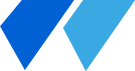 Minutas de la reuniónSecretarioFecha de aprobación